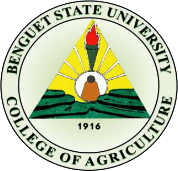 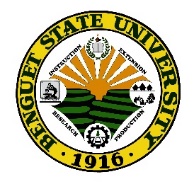 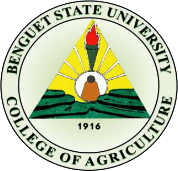 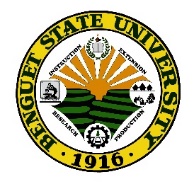 PLAN OF COURSE WORKAPPROVAL RECOMMENDED by the Advisory Committee   Enrollment Period   For MASTERS PROGRAMS  For DOCTORATE PROGRAMSI.D. No._____________________________________________________________________Email Address: ____________________________________________Email Address: ____________________________________________Date Accomplished:Name:________________________________________________________________________     Family name                                   First name                            Middle name________________________________________________________________________     Family name                                   First name                            Middle name________________________________________________________________________     Family name                                   First name                            Middle name________________________________________________________________________     Family name                                   First name                            Middle name________________________________________________________________________     Family name                                   First name                            Middle nameMobile Phone No.Name:________________________________________________________________________     Family name                                   First name                            Middle name________________________________________________________________________     Family name                                   First name                            Middle name________________________________________________________________________     Family name                                   First name                            Middle name________________________________________________________________________     Family name                                   First name                            Middle name________________________________________________________________________     Family name                                   First name                            Middle nameSecondary Contact No.Degree:Degree:MSMajor Field:Major Field:EntomologyCognateDegree:Degree:MSMajor Field:Major Field:EntomologyCognateEnd of Residency: ________________________________End of Residency: ________________________________End of Residency: ________________________________End of Residency: ________________________________End of Residency: ________________________________End of Residency: ________________________________Course CodeCourse CodeDescriptive TitleSemester& S.Y.GradeUnitProfessorRemarksMajor Courses (18 units)Major Courses (18 units)Major Courses (18 units)Entom 230 Advanced Insect Systematics3Entom 235Insect Transmission of Plant Diseases3Entom 240Insect Resistance in Plants3Entom 250Advanced Insect Ecology3Entom 265Advances in Insect Pest Management and Related Fields3Entom 270Biology of Entomophagous Insect3Entom 275Insect Pathology3Entom 280History of Entomology3Entom 290aSpecial Topics in Entomology3Entom 290bSpecial Research in Entomology3Cognates/Minor Electives (9 units)Cognates/Minor Electives (9 units)Cognates/Minor Electives (9 units)Basic/Core/Foundation Courses (4 units)Basic/Core/Foundation Courses (4 units)Basic/Core/Foundation Courses (4 units)Stat 285Experimental Designs and Statistical Analysis3Entom 299Graduate Seminar1Courses approved for transfer of credit (9 units maximum)Courses approved for transfer of credit (9 units maximum)Courses approved for transfer of credit (9 units maximum)Date TakenGradeUnitInstitutionRemarksOther Required Subjects as per Notice of Acceptance/General CourseOther Required Subjects as per Notice of Acceptance/General CourseOther Required Subjects as per Notice of Acceptance/General CourseSemester& S.Y.GradeUnitProfessorRemarks1.2.3. 4.Refresher Courses (If applicable) (9 units for MA/MS/MAED)                                      (12 units for PhD)Refresher Courses (If applicable) (9 units for MA/MS/MAED)                                      (12 units for PhD)1.2.3.4.Thesis (6 units)Thesis (6 units)Thesis (6 units)Semester& S.Y.GradeUnitProfessorRemarks1.Entom 300Master’s Thesis 62.3.Student’s Name and SignatureMemberMemberMemberMemberMemberMemberMemberMemberMemberMemberAdviserAdviserDepartment ChairpersonDepartment ChairpersonDepartment ChairpersonDepartment ChairpersonNOTED:APPROVED:LYNN J. TALKASEN, PhDLYNN J. TALKASEN, PhDCONSTANTINO T. SUDAYPAN, PhDCONSTANTINO T. SUDAYPAN, PhDCONSTANTINO T. SUDAYPAN, PhDCONSTANTINO T. SUDAYPAN, PhDAdvanced Studies CoordinatorAdvanced Studies CoordinatorAdvanced Studies CoordinatorAdvanced Studies CoordinatorAdvanced Studies Coordinator               College Dean               College Dean               College DeanDate Signed:_____________Date Signed:_____________Date Signed:_____________Date Signed:_____________Date Signed:_____________               Date Signed:_____________               Date Signed:_____________               Date Signed:_____________Semester    ( Ex. 2018-2019)        1st Year        2nd Year        3rd Year        4th Year        5th Year1st Semester2nd SemesterMidyearSemester        6th Year        7th Year1st Semester2nd SemesterMidyear(for AdS Purpose)DATE OF EXAM/ DEFENSE REMARKSFor OUR Purpose (Remarks)Evaluated byDateQualifyingProposalComprehensiveFinal Defense